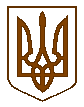 Баришівська селищна рада                                                                                                                                Броварського районуКиївської областіVIII скликанняР І Ш Е Н Н Я28.01.2022                                                                                 № проектПро затвердження звіту про виконання Програми енергоефективності та енергозбереження комунальних закладів освіти, медицини, культури, спорту та адміністративних будівель Баришівської селищної об’єднаної територіальної громади на 2020-2022 роки в 2021 році     Керуючись  ст.26 Закону України «Про місцеве самоврядування в Україні», заслухавши звіт заступника селищного голови з питань діяльності виконавчих органів ( житлово – комунального господарства та благоустрою) Сергія КАРМАЗІНА про виконання Програми  енергоефективності та енергозбереження комунальних закладів освіти, медицини, культури, спорту та адміністративних будівель Баришівської селищної об’єднаної територіальної громади на 2020-2022 роки в 2021 році (додаток), селищна рада вирішила:Затвердити звіт про виконання Програми енергоефективності та енергозбереження комунальних закладів освіти, медицини, культури, спорту та адміністративних будівель Баришівської селищної об’єднаної територіальної громади на 2020-2022 роки в 2021 році згідно додатку  до рішення сесії.Контроль за виконанням  цього рішення покласти на постійну комісію селищної ради з питань законності і правопорядку, комунальної власності, транспорту і зв’язку .Селищний голова                                             Олександр ВАРЕНІЧЕНКОДодаток затверджено  рішенням сесії Баришівської селищної ради  від 28.01.2022 р №проектЗВІТ про виконання Програми енергоефективності та енергозбереження комунальних закладів освіти, медицини, культури, спорту та адміністративних будівель Баришівської селищної об’єднаної територіальної громади на 2020-2022 роки в 2021 роціПрограму енергоефективності та енергозбереження комунальних закладів освіти, медицини, культури, спорту та адміністративних будівель Баришівської селищної об’єднаної територіальної громади на 2020-2022 роки було затверджено  рішенням сесії Баришівської селищної ради від 20.01.2020 №891-22-07.  Фінансування заходів здійснювалось за рахунок місцевого та державного бюджетів. Обсяги фінансування та визначення фінансової частки (державного та місцевого бюджетів) були встановлені відповідно до проєктно-кошторисних документацій конкретних об’єктів.З метою виконання заходів Програми було виконано  проєкти та роботи:Відділом освіти, молоді та спорту :- Розробка проєктно-кошторисної документації на об`єкт: «Капітальний ремонт щодо покращення енергоефективності Морозівського навчально-виховного комплексу «спеціалізована загальноосвітня школа І-ІІІ ступенів з поглибленим вивченням окремих предметів - ясла-садок» імені Дениса Поповича" на суму 198000,00 грн. (місцевий бюджет).- Роботи з сертифікації енергоефективності будівлі на об`єкт робіт: "Капітальний ремонт щодо покращення енергоефективності Морозівського навчально-виховного комплексу "спеціалізована загальноосвітня школа І-ІІІ ступенів з поглибленим вивченням окремих предметів - ясла-садок" імені Дениса Поповича Баришівської селищної ради, за адресою: Київська область, Броварський район, с. Морозівка, вул. Садова, 15-а" - 20250,00 грн. (місцевий бюджет).- Роботи з інженерно-геодезичних вишукувань об`єкту: "Капітальний ремонт щодо покращення енергоефективності Морозівського навчально-виховного комплексу"спеціалізована загальноосвітня школа І-ІІІ ступенів з поглибленим вивченням окремих предметів - ясла садок" імені Дениса Поповича Баришівської селищної ради – 49221,60 грн. (місцевий бюджет).- Роботи по проведенню комплексної експертизи проекту: "Капітальний ремонт щодо покращення енергоефективності Морозівського навчально-виховного комплексу "спеціалізована загальноосвітня школа І-ІІІ ступенів з поглибленим вивченням окремих предметів - ясла-садок" імені Дениса Поповича Баришівської селищної ради, за адресою: Київська область, Броварський район, с. Морозівка, вул. Садова, 15а" – 36000,00 грн.  (місцевий бюджет).- Коригування проектно-кошторисної документації на об`єкт робіт: "Капітальний ремонт дошкільного навчального закладу (ясла-садок) "Ялинка" Баришівської селищної ради по вул. Грушевського, 20 в с. Коржі Баришівського району, Київської області (коригування) на суму 82234,39 грн. (місцевий бюджет).- Виготовлення комплексної експертизи на об`єкт робіт: "Капітальний ремонт дошкільного навчального закладу (ясла-садок) "Ялинка" Баришівської селищної ради по вул. Грушевського, 20 в с. Коржі Баришівського району, Київської області (коригування) – 22000,00 грн. (місцевий бюджет).Відділом культури  та туризму:- у КЗ БСР ПМНЗ «Баришівська дитяча музична школа» придбано led-лампи на суму 11 200 грн.;- у СК с. Власівка встановлено вікна на суму 38 300 грн.;- у СК с.Рудницьке встановлено вікна та двері у кімнаті творчості відповідно до проєкту «Mystetska komora» на суму 4 300 грн.. Центром первинної медико – санітарної допомоги :Замінено вхідні двері в медичних амбулаторіях смт Баришівка, с.Веселинівка, с.Лук’янівка;Замінено вікна на енергозберігаючі у фельдшерсько –акушерському пункті с.Сезенків;В медичній амбулаторії с.Коржі була проведена заміна котла та системи опалення.Загальна вартість робіт становить 80,0 тис.грн.КП «Баришівкатепломережа» Баришівської селищної ради:Для   економії природного газу  проведено реконструкцію газової котельні з встановленням твердопаливного котла  КВР -800 СТС потужністю 780 кВт за адресою вул.Б.Хмельницького,18а смт Баришівка Київської області.Секретар ради                                                        Надія СЛУХАЙ